Ausschreibung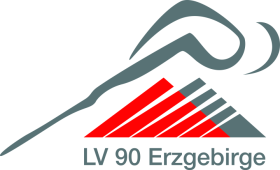 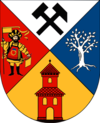 Endausscheid Kreis-, Kinder- und Jugendspiele 2021 LeichtathletikSchwarzenberg /Erzgebirge 11./12.06.2021Termin:		Freitag/Samstag, 12./13.06.20120	Beginn :	9.30 Uhr								Ende :		16.00 UhrOrt:			Thum / Erzgebirge – Wiesenstraße StadionVeranstalter:	Kreissportbund Erzgebirge
Ausrichter: 		Kreisfachverband Leichtathletik Erzgebirge
Gesamtleiter: 	Rolf Kohlmann
Wettkampfleiter: 	Maik Werner
Auswertung: 	Henrik Thiel Matthias Pohl
Sprecher: 		Dieter HertelTeilnehmer: 	Es qualifizieren sich die ersten 5 Platzierten der 4 Vorausscheide in den Altkreisen sowie im Ausnahmefall Kaderathleten, die auf Grund von Prüfungen, Krankheit oder Klassenfahrten an den Vorausscheiden nicht teilnehmen konnten.Wettbewerbe:	AK8/9		m/w: 50m,	Weit,	BallAK10/11	m/w: 50m,	800m,	Weit,	Hoch,	Ball,	Hürde
AK12/13	m/w: 75m,	800m,	Weit,	Hoch,	Kugel,	Ball 
AK14/15	m/w: 100m,	800m,	Weit,	Hoch,	Kugel,	Ball
AKU18		m/w: 100m,	800m,	Weit,	Hoch,	Kugel
AK 8 (2013 geb.) – Jugend U20 (2002/2003 geb.)Kampfrichter:	 jeder teilnehmende Verein stellt mindestens 3 KampfrichterAnreise: 	in eigener Verantwortlichkeit Haftung:	Für Unfälle und abhanden gekommene Gegenstände übernimmt der     Veranstalter keine HaftungMeldungen:		bis:	05.06.2021/ Wettkampfkarten am Start			An:	LV 90 Erzgebirge – Kemtauer Straße 27 – 09423 Gelenau			Fax:	037297 / 767079  E-Mail: maik-werner86@gmx.deZeitplan:		der aktuelle Zeitplan ist auf der Homepage des LV 90 Ehrungen:                       Urkunden und Medallien 1.-3.PlatzWir wünschen allen eine erfolgreiche Vorbereitung und eine gute Anreise ins erzgebirgische Thum. 